POST TITLE:	APPRENTICE CARETAKERRESPONSIBLE TO:	CARETAKER │SCHOOL BUSINESS MANAGER │ HEADTEACHER SCALE:	Apprentice rateKey RoleUnder the direction of the school business manager, caretaker and head teacher and in accordance with school policies, be responsible for:securitysafetycleanlinessgeneral maintenance of the school building and grounds. Undertake repairs and maintenance of the premises Specific Duties and Responsibilities in Support for SecurityBe responsible for the security of the school premises and grounds, including opening and closing of the school during usual school times. Respond to alarm calls and report and deal with breaches of security -  reporting to the necessary authoritiesSpecific Duties and Responsibilities in Support for Health & SafetyMonitor regular contractors e.g. grounds maintenance and liaise with them over any special tasksBe responsible for maintaining a safe and clean school premises and grounds.  Monitor the performance of contract cleaning staff. Undertake emergency cleaning tasks as required.  Report and/or deal with issues relating to health and safety Specific Duties and Responsibilities in Support for Teaching & LearningLiaise with the learning environment manager to ensure high standards are maintained.  Receive all goods and supplies delivered to the school and once checked by administrators, correctly distribute and store them within 24 hours.  Undertake additional porterage duties as required within health and safety guidance, i.e. manual handling regulations.Specific Duties and Responsibilities in Support for RepairsBe responsible for repairs and maintenance as agreed with the school business manager / caretaker  head teacher such as minor repairs to fences, gates, flooring etc. and  advise on the condition of these, ordering work where agreedGeneral dutiesThe Apprentice Caretaker may be called upon to perform other duties that the Headteacher considers reasonable, that are commensurate with the grading and designation of the postOaklands School Together Everybody Achieves More Job Description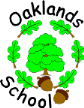 Oaklands School Together Everybody Achieves More Job DescriptionOaklands School Together Everybody Achieves More Job DescriptionOaklands School Together Everybody Achieves More Job Description